Patto educativo di corresponsabilità scuola-famiglia
(approvato dal Consiglio di Istituto in data 28.08.2023 con delibera n. 33/2023)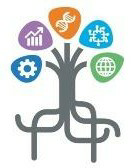 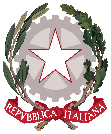 L’Istituto Superiore di Feltre,VISTO il D.Lgs. 16 aprile 1994, n. 297, Testo Unico delle disposizioni legislative vigenti in materia di istruzione, relative alle scuole di ogni ordine e grado;VISTO il D.P.R. 8 marzo 1999, n. 275, Regolamento dell’autonomia scolastica;VISTA la Legge 13 luglio 2015, n. 107, Riforma del sistema nazionale di istruzione e formazione e delega per il riordino delle disposizioni legislative vigenti;VISTO il D.P.R. 26 giugno 1998, n. 249, Regolamento recante lo Statuto delle studentesse e degli studenti della scuola secondaria e ss.mm.ii;VISTA la Legge 29 maggio 2017, n. 71, Disposizioni a tutela dei minori per la prevenzione e il contrasto del fenomeno del cyberbullismo e Linee di orientamento MIUR, ottobre 2017, per la prevenzione e il contrasto del cyber bullismo;VISTA la Legge 20 agosto 2019, n. 92, Introduzione dell'insegnamento scolastico dell'educazione civica;VISTO il D.Lgs. 9 aprile 2008, n. 81, Testo Unico in materia di tutela della salute e della sicurezza nei luoghi di lavoro;VISTA l’O.M. 23 luglio 2020, n. 69;VISTO il DPR 235/2007;VISTA la  “Carta dei diritti e dei doveri delle studentesse e degli studenti in alternanza scuola-lavoro”. G.U. 21.12.2017;CONSIDERATE le esigenze del Piano Triennale dell’Offerta Formativa 2022-2025; CONSIDERATA l’esigenza di garantire il diritto all’apprendimento degli studenti nel rispetto del principio di equità educativa e dei bisogni educativi speciali;PRESO ATTO che la formazione e l’educazione sono processi complessi e continui che richiedono la cooperazione, oltre che dello studente, della scuola, della famiglia e dell’intera comunità scolastica;PRESO ATTO che la scuola non è soltanto il luogo in cui si realizza l’apprendimento, ma una comunità organizzata dotata di risorse umane, materiali e immateriali, che necessitano di interventi complessi di gestione, ottimizzazione, conservazione, partecipazione e rispetto dei regolamenti,STIPULA CON LA FAMIGLIA DELLA STUDENTESSA/DELLO STUDENTE IL PRESENTE PATTO EDUCATIVO DI CORRESPONSABILITA'PremessaLa scuola è il luogo di promozione e di educazione mediante lo studio, l’acquisizione delle conoscenze e lo sviluppo della coscienza civile;La scuola è una comunità di dialogo, di ricerca, di esperienza sociale, informata ai valori democratici e volta alla crescita della persona in tutte le sue dimensioni. In essa ognuno, con pari dignità e nella diversità dei ruoli, opera per garantire la formazione alla cittadinanza, alla realizzazione del diritto allo studio e lo sviluppo delle potenzialità di ciascuno;L’Istituto di Istruzione Superiore di Feltre in relazione a quanto stabilito dai regolamenti d’Istituto e di disciplina è in piena sintonia con lo Statuto delle studentesse e degli studenti.Il seguente Patto educativo di corresponsabilità è finalizzato a definire in maniera puntuale e condivisa diritti e doveri nel rapporto tra istituzione scolastica autonoma, famiglie e studenti.Il rispetto di tale Patto costituisce la condizione indispensabile per costruire un rapporto di fiducia reciproca, una alleanza educativa fra scuola e famiglia, al fine di perseguire le finalità del Piano Triennale dell’Offerta Formativa nonché il successo formativo di ciascuna/o studentessa/studente.Le parti pertanto si impegnano a quanto di seguito riportato. La Scuola si impegna a:realizzare il Piano Triennale dell'Offerta Formativa nonché la sua articolazione annuale;mettere a disposizione degli alunni e del personale scolastico un ambiente che garantisca un clima sereno e collaborativo, un ambiente sicuro anche dal punto di vista igienico sanitario;osservare quanto previsto dalla “Carta dei diritti e dei doveri delle studentesse e degli studenti in alternanza scuola-lavoro”. G.U. 21.12.2017.I docenti si impegnano a:implementare le strategie per perseguire l’inclusività di ciascuna/o studentessa/studente;osservare quanto previsto dalla “Carta dei diritti e dei doveri delle studentesse e degli studenti in alternanza scuola-lavoro”. G.U. 21.12.2017;favorire con le azioni didattico-educative il perseguimento del successo formativo di ciascuna/o studentessa/studente;valorizzare identità, personalità, attitudini di ciascuna/o studentessa/studente;rispettare le modalità, i tempi e i ritmi di apprendimento propri di ciascuna/o studentessa/studente nel rispetto della sua identità;rispettare la vita culturale e religiosa delle/degli studentesse/studenti in un ambiente educativo sereno, cooperativo e partecipativo;sostenere un rapporto aperto al dialogo e alla collaborazione;rispettare la privacy di ciascuno;promuovere la formazione di uno sviluppo della personalità che ponga la/lo studentessa/studente nelle condizioni di scegliere in modo autonomo, consapevole e responsabile;favorire un rapporto costruttivo tra scuola e famiglia per perseguire il successo formativo di ciascuna/o studentessa/studente, anche attraverso azioni di orientamento e di ri-orientamento;comunicare alle famiglie tempestivamente l'andamento didattico e disciplinare (valutazioni, assenze, ritardi, andamento didattico-disciplinare) allo scopo di consentire una costante conoscenza della situazione degli allievi e di consentire alle famiglie di intervenire per migliorare l’andamento didattico-disciplinare dei loro figli.	
I genitori si impegnano a:consultare il Piano Triennale dell'Offerta Formativa della scuola e ad offrire il loro contributo per il suo aggiornamento;osservare quanto previsto dalla “Carta dei diritti e dei doveri delle studentesse e degli studenti in alternanza scuola-lavoro”. G.U. 21.12.2017;partecipare al dialogo educativo collaborando con i docenti;sostenere i propri figli nel percorso didattico-educativo;sensibilizzare i loro figli al rispetto degli impegni scolastici nonché dei Regolamenti interni;sensibilizzare i loro figli riguardo all’importanza della frequenza delle attività di recupero e di sostegno agli apprendimenti nonché alle attività per la valorizzazione delle eccellenze;informare la scuola di eventuali problematiche che possano avere ripercussioni sull’andamento scolastico dei figli;vigilare sulla regolarità della frequenza e controllare frequentemente il registro elettronico nonché il libretto scuola-famiglia;consultare frequentemente il sito web della scuola;giustificare tempestivamente le assenze il giorno del rientro;vigilare sulla puntualità di ingresso a scuola;chiedere uscite anticipate solo in caso di necessità;rispettare la privacy di ciascuno;sollecitare i propri figli all’uso responsabile del cellulare ed al rispetto delle norme in merito deliberate dalla scuola;intervenire tempestivamente e collaborare con il Dirigente scolastico e/o suoi delegati, con il coordinatore del Consiglio di classe e con i singoli insegnanti nei casi di scarso profitto e/o infrazioni disciplinari;tenersi costantemente informati sull’andamento didattico e disciplinare dei propri figli anche fruendo delle modalità per l’attivazione dei rapporti scuola-famiglia attivate dalla scuola;risarcire la Scuola per i danni arrecati da studentesse/studenti;risarcire il danno arrecato alla scuola, quando l’autore del fatto non potesse essere identificato, ma fosse comunque individuato il gruppo di appartenenza senza che nessuno all’interno del gruppo stesso collaborasse con la scuola per l’individuazione del/dei responsabile/i.La/o studentessa/studente si impegna a:conoscere e prendere coscienza dei propri diritti e doveri;osservare quanto previsto dalla “Carta dei diritti e dei doveri delle studentesse e degli studenti in alternanza scuola-lavoro”. G.U. 21.12.2017;rispettare persone, ambienti, locali, attrezzature, evitando di provocare danni a persone, cose e più in generale al patrimonio della scuola;rispettare le norme di sicurezza stabilite dalla scuola;rispettare le istruzioni impartite da docenti, insegnanti tecnico-pratici e assistenti tecnici riguardo all'utilizzo dei laboratori;presentarsi con puntualità alle lezioni ed al rientro dopo la ricreazione;rispettare l'orario delle lezioni ed il dovere della costante frequenza, limitare le uscite anticipate a casi eccezionali, giustificare con puntualità le assenze;rispettare la privacy di ciascuno;rispettare le norme impartite relative all’uso del cellulare;evitare di utilizzare il cellulare per effettuare riprese non autorizzate e comunque, lesive del diritto alla riservatezza o della dignità delle persone;comportarsi in modo corretto e rispettoso nei confronti di tutto il personale della scuola e dei propri compagni e, più in generale, di tutte le persone con cui interagiscono;impegnarsi nelle attività didattiche ed intervenire in modo pertinente;usare un linguaggio consono all’ambiente educativo;curare igiene personale e decoro dell'abbigliamento.I genitori, studentesse e studenti, sottoscrivendo la domanda d’iscrizione, si impegnano:ad osservare le disposizioni contenute nel presente patto di corresponsabilità e nei Regolamenti interni;a sollecitarne l’osservanza da parte dello studente.Il dirigente scolastico, in quanto legale rappresentante dell’Istituzione scolastica assume l’impegno affinché i diritti degli studenti e dei genitori richiamati nel presente patto siano pienamente garantiti.Il genitore ed il dirigente scolastico condividono e sottoscrivono il presente Patto educativo di corresponsabilità.Feltre, 28 agosto 2023F.to, Il Dirigente scolastico, Alessandro BeeFirma di entrambi i Genitori(o altri soggetti esercenti la responsabilità genitoriale)**l'eventuale unico genitore firmatario dichiara che l'altro genitore è concorde relativamente alla sottoscrizione del presente patto educativo di corresponsabilità, in ossequio alle norme inerenti alla Responsabilità Genitoriale Condivisa.FIRMEGenitori		Studentessa/Studente 	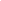 ISTITUTO SUPERIORE di FELTREIstituto Tecnico Tecnologico “L. Negrelli-Forcellini”, Istituto Tecnico Economico “A. Colotti” Istituto Professionale Industria e Artigianato “C. Rizzarda”, Corsi serali “Negrelli-Forcellini” www.istitutosuperiorefeltre.edu.itSede legale e amministrativa via C. Colombo 11, 32032 Feltre (BL), tel. 0439/301540 fax 0439/303196 cod. meccanografico: BLIS008006 PEO blis008006@istruzione.it PEC: blis008006@pec.istruzione.it	C.F. e P.I.: 82001270253; cod. univoco fatturazione elettronica.: UF4RBG	